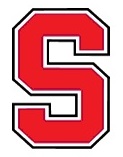 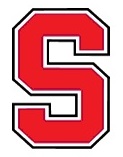 FRESHMEN BOYS BASKETBALL2018-19Head Coach – Cody BrillDay		Date		Opponent		Location         Time		DepartFri.		Dec. 7		Frankfort		Away		4:15		2:20Fri.		Dec. 14	Tygarts Valley		Union		6:00		4:40Wed.		Dec. 19	Berkeley Springs	Away 		4:30				Keyser	Tourney           Keyser             Wed.		Dec. 26	Grafton				12:30		10:30amThu.		Dec. 27	Hedgesville				3:30		1:30Fri.		Jan. 4		M. Ridge		Home		4:30Wed.		Jan. 9		East Hardy		Away		6:00		4:15Fri. 		Jan. 11		Keyser			Home		4:30Tue.		Jan. 15		Frankfort		Home		4:30Mon.		Jan. 21		Garrett Shootout	Garrett 				Lewis County				Noon				University				7:30Tue. 		Jan. 22		Fort Hill		Away		6:00		4:10*Thu.		Feb. 7		University		Away		6:00		4:10Tue. 		Feb. 12		Fort Hill		Home		4:30	Wed.		Feb. 13		East Hardy		Union		6:00		4:40Fri. 		Feb. 15		Keyser			Away		4:30		2:20Mon.		Feb. 18		M. Ridge Tourney	Away		TBAThu.		Feb. 21		M. Ridge Tourney	Away		TBAFri.		Feb. 22		M. Ridge		Away		6:00		4:15*# denotes triple-header* denotes ride bus with Var/JVScrimmages: